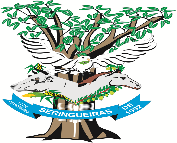 COMISSÃO PERMANENTE DE LICITAÇÃO MUNICIPALPREFEITURA MUNICIPAL DE SERINGUEIRAS- RONDÔNIAAVISO DE LICITAÇÃOPREGÃO ELETRÔNICO N°033/CPL/2021SISTEMA DE REGISTRO DE PREÇOSREQUISITANTE: SECRETARIA MUNICIPAL DE ADMINISTRAÇÃO -SEMADORGÃOS PARTICIPANTE: SEMAD PROCESSO ADMINISTRATIVO: Nº 497/SEMAD/2021.O VALOR TOTAL DO CERTAME PREVISTO PARA A ATA DE REGISTRO DE PREÇOS R$ 31.088,65 (TRINTA E UM MIL OITENTA E OITO REAIS E SESSENTA E CINCO CENTAVOS).A Prefeitura Municipal de Seringueiras, com sede na Avenida Marechal Rondon, nº 984, Centro, Seringueiras-RO, através de seu Pregoeiro Oficial, TORNA PÚBLICO que realizará Licitação na modalidade PREGÃO ELETRÔNICO, tipo de EXECUÇÃO INDIRETA, que será julgada pelo MENOR PREÇO POR ITEM, tudo em conformidade com as regras estipuladas na Lei n.º 10.520/02, Lei Complementar n.º 123/06, alterada pela Lei Complementar Nº 147/2014, alterada pela Lei Complementar nº 155, de 2016, com aplicação subsidiária da Lei n.º 8.666/93, o Decreto Federal nº. 5450 de 31 de maio de 2005, Decretos Municipais n.º 056/PMS/2013, n.º 038/PMS/2013 e n.º 135/PMS/2019 e ainda pelo Código de Defesa do Consumidor, Lei nº. 8.078/90, INSTRUÇÃO NORMATIVA Nº 206, DE 18 DE OUTUBRO DE 2019 e demais legislações municipais pertinentes, segundo as condições e especificações estabelecidas no Edital e seus anexos e termo de referência. OBJETO:DESPESA COM REGISTRO DE PREÇO PARA CONTRATAÇÃO DE EMPRESA ESPECIALIZADA PARA PRESTAÇÃO DE SERVIÇOS DE AVALIAÇÃO MÉDICA, PARA FINS DE READAPTAÇÃO, AUXILIO DOENÇA, CONCESSÃO DE APOSENTADORIA POR INVALIDEZ E RECUPERAÇÃO DAS CONDIÇÕES DE SAÚDE, PARA OS SERVIDORES DO MUNICÍPIO DE SERINGUEIRAS-RO, POR UM PERÍODO 12(DOZE) MESES EM CONFORMIDADE COM AS ESPECIFICAÇÕES E CONDIÇÕES COMPLEMENTARES DESCRITAS NESTE EDITAL E TERMO DE REFERENCIA. Data para cadastro de propostas a partir das 08:00 horas do dia 15/07/2021, Início da sessão pública de lances: Dia 27/07/2021 às 09:00 horas, horário de Brasília/DF,  Local https://www.licitanet.com.br, maiores informações através do telefone (0xx)-69-3623-2693/2694 ou pelo e-mail cplseringueiras@gmail.com.Seringueiras - RO, 14 de julho de 2021.______________________________________ SÉRGIO VILMAR KNONERPORT. Nº449/GAB/PMS/2021Pregoeiro Oficial